Class or Reading: Date: Page ____ of ____ Adapted from: How to Study in College 7/e by Walter Pauk, 2001 Houghton Mifflin Company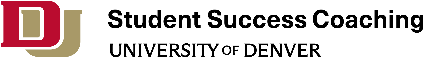 CUE/QUESTIONSNOTES1. RECORD: During the lecture, use the “notes” column to record things in short sentences or whatever format helps you. 
2. QUESTIONS: As soon after class as possible write questions based on the notes in the “cue/questions” column. Writing questions helps clarify meanings, reveal relationships, establish continuity and strengthen memory. Also, writing questions sets the stage for study notes or flashcards for studying with exams. 3. RECITE: Cover the “note” column with a sheet of paper. Then, looking at the “cue/questions” column, only say aloud in your own words the answers to the questions, facts or ideas indicated by cue words. 
4. REFLECT: Reflect on the material by asking yourself questions, for example: “What is the significance of these facts? What principle is this based on? How can I apply this? How does this fit with what I already know?” 5. REVIEW: Spend at least 10 minutes every week reviewing all of your previous notes. If you do, you will retain a great deal for current use and for the exam. SUMMARY After class, use the space at the bottom of the page to summarize the notes on the page. 